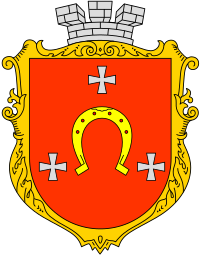                                      ПРОТОКОЛ № 3Зборів голів постійних комісій та експертних груп Громадської радипри Ковельському міському голові в онлайн-режимі22.11.2021 р.                                                                               м. Ковель10:00-12-00год. На зборах в онлайн-режимі присутні:1. Єгорова Л. Я. – голова Громадської ради -(095) 871-39-30;2. Самойленко С. А.   -  голова постійної комісії з питань дотримання прав людини, громадянської діяльності та етики, законності і правопорядку, конфлікту інтересів-(050) 97877-97;3. Неридько А. С.  – голова  постійної комісії з питань  планування, бюджету і фінансів - (068) 140-48-17;4.Марчук В. С. - голова постійної комісії з питань регулювання земельних відносин, містобудування, планування та розвитку територій об'єднаної громади -(097) 026-34-925. Сарапін В. І. –голова постійної комісіїз питань освіти, культури, охорони здоров’я, материнства і дитинства, соціального захисту населення,спорту і фізичної культури, в справах сім’ї і молоді та релігії - (095) 879-54-37;6. Крецул В. Й. – голова постійної комісії з питань житлово-комунального господарства, екології та благоустрою міста, комунального майна, промисловості, будівництва, транспорту, зв’язку, торговельного та побутового обслуговування населення - (097) 832-86-14;7. Остапчук А. С. – голова ветеранської комісії- (095) 464-57-14;8. Косцьов’ят В. К. – голова експертної групи з проведення антикорупційних експертиз  проектів рішень місцевих органів влади - (095) 331-96-76;9. Артюшенко Г. О. – секретар Громадської ради - - (095) 251-03-13.ПОРЯДОК ДЕННИЙ:1. Щодо представлення до високої державної нагороди Юрія Кондратовича.СЛУХАЛИ:Єгорову Л. Я., яка повідомила про те, що до нагородження високою державною відзнакою орденом  Данила Галицького владою  висунуто Юрія Кондратовича і запропонувала обговорити дане питання, висловитисвої пропозиції і проголосувати.Крецул В. Й.- вважає за неприпустиме висунення до нагородження державною відзнакою орденом  Данила Галицького - Юрія Кондратовича, як особу, яка не відповідає жодній із вимог, означеній в статті 7 Закону України „Про державні нагороди України“» і тим самим дискредитує таку почесну нагороду.СарапінВ. І. – висловив заперечення щодо висунення Юрія Кондратовича до нагородження державною відзнакою орденом  Данила Галицького як особу, яка не відповідає вимогам закону «Про державні нагороди» і подати міському голові відповідне звернення.Самойленко С. А.– вважає, що Юрій Кондратович заслуговує на нагородження орденом Данила Галицького, а заперечення щодо його кандидатури є безпідставні.Інших пропозицій не надійшло. Голосували: «За»-8«Проти»-1, «Утримались»0-. ВИРІШИЛИ:Подати звернення Ковельському міському голові в якому наголосити про неприпустимість висунення до нагородження державною відзнакою орденом  Данила Галицького - Юрія Кондратовича, як особу, яка не відповідає жодній із вимог, означеній в статті 7 Закону України „Про державні нагороди України“» і тим самим дискредитує таку почесну нагороду.Голова   Громадської ради                                 Єгорова Л. Я.Секретар                                                                Артюшенко Г. О.